Приложение 5муниципальное автономное дошкольное образовательное учреждениегорода Новосибирска«Детский сад № 298 комбинированного вида» 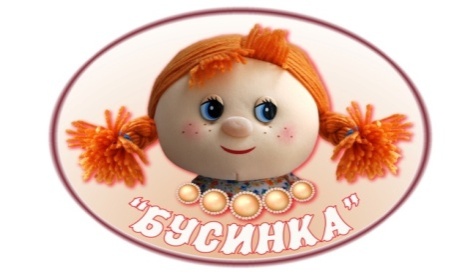 Творческая детско-родительская мастерская«Новогодние снежинки»        Авторы:        Воспитатели- Бедункович И.А.                                 Катышева С.А                                              Новосибирск, 2018Цель: Включить детей и родителей в творческий процессЗадачи: Создать благоприятный микроклимат для развития фантазии и воображения у детей и родителейСовершенствовать умения и навыки в свободном экспериментировании с изобразительным материаломВажность рисования для ребенка 3-4 лет:Рисование имеет огромное значение в формировании личности ребенка. От рисования ребенок получает лишь пользу. Особенно важна связь рисования с мышлением ребенка. Рисование развивает интеллектуальные способности детей, память, внимание, мелкую моторику, учит ребенка думать и анализировать, помогает закреплять знания о цвете и форме, соизмерять и сравнивать, сочинять и воображать.Важность лепки для развития детей:Когда малыш лепит, развивается его мелкая моторика, совершенствуются мелкие движения пальчиков, что, в свою очередь, влияет на развитие речи и мышления. К тому же лепка благотворно влияет на нервную систему в целом. Именно поэтому возбудимым, шумным и активным детям часто рекомендуют заниматься лепкой.Пошаговый процесс работы по рисованию:1. Подготавливаем необходимый материал, для того чтобы сотворить нашу волшебную картину.2.  С помощью кусочка свечи прорисовываем на белом листе рисунок3.  Воспользуемся синей гуашью, намочим кисть и окунём её в гуашь, а затер проведём по белому листу несколько раз справа налево появится изображение цветка. Затем возьмем другую краску и проведем по надписи..4. Таким образом разукрасим весь лист бумаги.Таким же способом можно изобразить и другие «волшебные» картины, главное: чтобы сказка и вера в чудеса всегда жили в душе, а сердце стремилось делать добро, любить и приносить радость всем окружающимПошаговый процесс работы по лепке:Отрываем кусочек пластилина и раскатываем в трубочкуНачинаем формировать снежинку по образцу или по желанию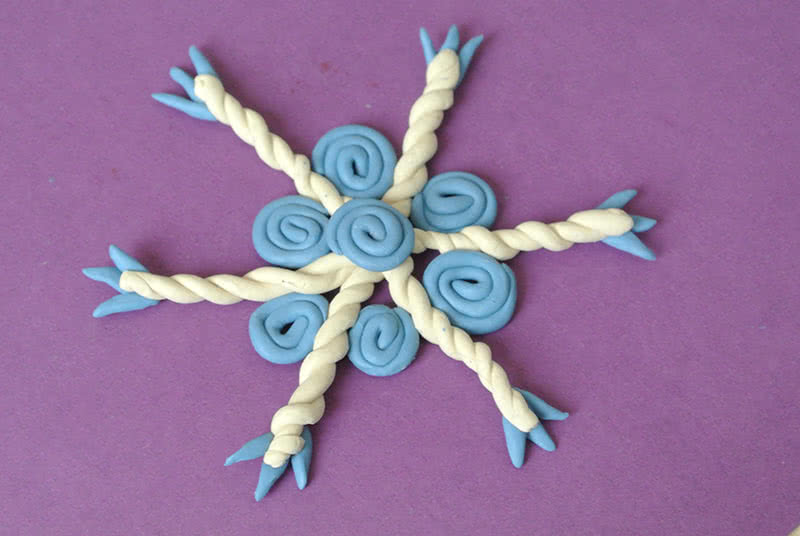 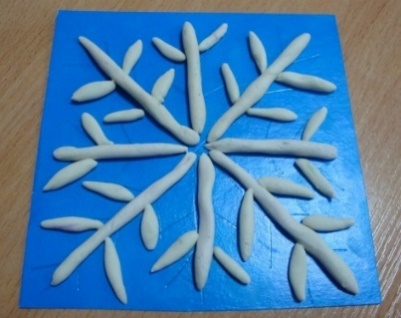 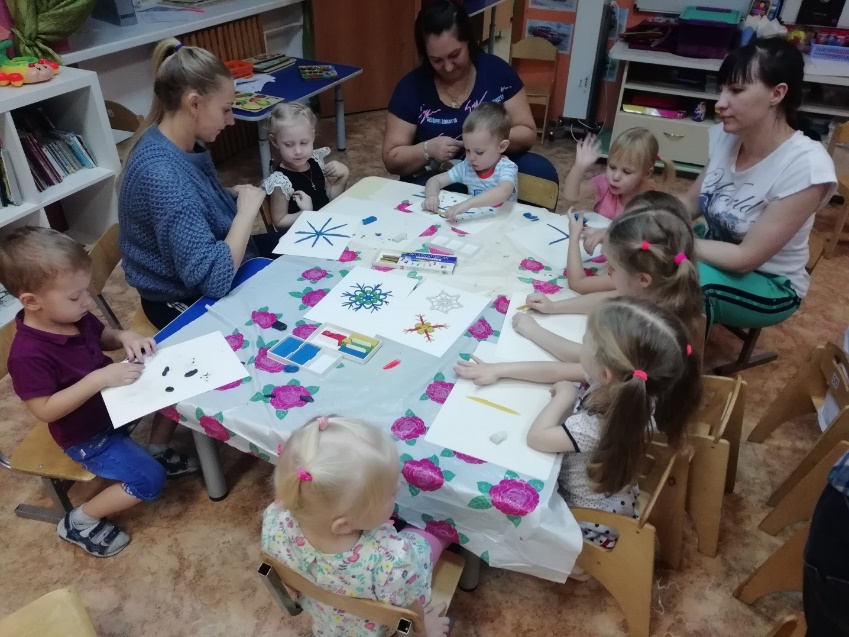 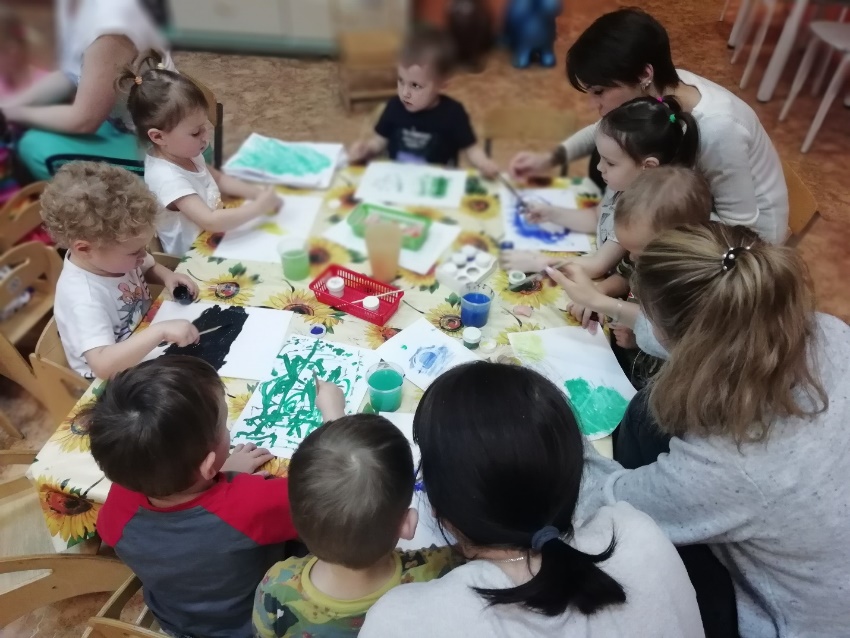 